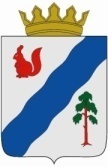 ДУМАГАЙНСКОГО МУНИЦИПАЛЬНОГО ОКРУГАПЕРМСКОГО КРАЯРЕШЕНИЕ            В соответствии с Земельным кодексом Российской Федерации, Федеральным законом от 31.07.2020 №248-ФЗ «О государственном контроле (надзоре) и муниципальном контроле в Российской Федерации», Уставом Гайнского муниципального округа,       Дума Гайнского муниципального округа Пермского края РЕШАЕТ:1. Внести в Положение о муниципальном земельном контроле на территории Гайнского муниципального округа, утвержденное решением Думы Гайнского муниципального округа от 01.10.2021 №180 следующие изменения:1.1. пункт 87 изложить в следующей редакции – «Досудебный порядок подачи жалобы:Жалоба подается контролируемым лицом в уполномоченный орган в электронном виде с использованием регионального портала государственных и муниципальных услуг. При подаче жалобы гражданином она должна быть подписана простой электронной подписью, либо усиленной квалифицированной электронной подписью. При подаче жалобы организацией она должна быть подписана усиленной квалифицированной электронной подписью.Жалоба рассматривается руководителем уполномоченного органа в течение 20 рабочих дней со дня ее регистрации.Контролируемые лица, права и законные интересы которых, по их мнению, были непосредственно нарушены в рамках осуществления муниципального контроля, имеют право на досудебное обжалование:3.1) Решений об отнесении объектов контроля к категориям риска.3.2) Решений о включении контрольных (надзорных) мероприятий в план проведения плановых контрольных (надзорных) мероприятий.3.3) Решений, принятых по результатам контрольных (надзорных)
мероприятий, в том числе в части сроков исполнения этих решений.3.4) Иных решений уполномоченного органа, действий (бездействия) их должностных лиц.Жалоба на решение уполномоченного органа, действия (бездействие) его должностных лиц может быть подана в течение 30 календарных дней со дня, когда контролируемое лицо узнало или должно было узнать о нарушении своих прав.Жалоба на предписание уполномоченного органа может быть подана в течение 10 рабочих дней с момента получения контролируемым лицом предписания.В случае пропуска по уважительной причине срока подачи жалобы этот срок по ходатайству лица, подающего жалобу, может быть восстановлен уполномоченным органом.Лицо, подавшее жалобу, до принятия решения по жалобе может отозвать ее полностью или частично. При этом повторное направление жалобы по тем же основаниям не допускается.Жалоба может содержать ходатайство о приостановлении исполнения обжалуемого решения уполномоченного органа.Уполномоченный орган в срок не позднее двух рабочих дней со дня регистрации жалобы принимает решение:9.1) О приостановлении исполнения обжалуемого решения
уполномоченного органа.9.2) Об отказе в приостановлении исполнения обжалуемого решения
уполномоченного органа.Информация о решении по ходатайству о приостановлении исполнения обжалуемого решения направляется лицу, подавшему жалобу, в течение одного рабочего дня с момента принятия решения.Жалоба должна содержать:11.1) Наименование уполномоченного органа, фамилию, имя, отчество (при наличии) должностного лица, решение и (или) действие (бездействие) которых обжалуются.11.2) Фамилию, имя, отчество (при наличии), сведения о месте жительства (месте осуществления деятельности) гражданина, либо наименование организации- заявителя, сведения о месте нахождения этой организации, либо реквизиты доверенности и фамилию, имя, отчество (при наличии) лица, подающего жалобу по доверенности, желаемый способ осуществления взаимодействия на время рассмотрения жалобы и желаемый способ получения решения по ней.11.3) Сведения об обжалуемых решении уполномоченного органа и (или) действии (бездействии) его должностного лица, которые привели или могут привести к нарушению прав контролируемого лица, подавшего жалобу.11.4) Основания и доводы, на основании которых заявитель не согласен с решением уполномоченного органа и (или) действием (бездействием) должностного лица. Заявителем могут быть представлены документы (при наличии), подтверждающие его доводы, либо их копии.Требования лица, подавшего жалобу.Жалоба не должна содержать нецензурные либо оскорбительные выражения, угрозы жизни, здоровью и имуществу должностных лиц уполномоченного органа либо членов их семей.Подача жалобы может быть осуществлена полномочным
представителем контролируемого лица в случае делегирования ему
соответствующего права.К жалобе может быть приложена позиция Уполномоченного при Президенте Российской Федерации по защите прав предпринимателей, его общественного представителя, Уполномоченного по защите прав предпринимателей в Пермском крае, относящаяся к предмету жалобы. Ответ на позицию Уполномоченного при Президенте Российской Федерации по защите прав предпринимателей, его общественного представителя, Уполномоченного по защите прав предпринимателей в Пермском крае направляется уполномоченным органом
лицу, подавшему жалобу, в течение одного рабочего дня с момента принятия решения по жалобе.Руководитель уполномоченного органа принимает решение об отказе в рассмотрении жалобы в течение 5 рабочих дней с момента получения жалобы, если:15.1) Жалоба подана после истечения срока подачи жалобы, указанного в подпунктах 4 и 5 пункта 87 настоящего Положения, и не содержит ходатайства о его восстановлении или в восстановлении пропущенного срока подачи жалобы отказано.15.2) До принятия решения по жалобе от контролируемого лица, ее
подавшего, поступило заявление об отзыве жалобы.Имеется решение суда по вопросам, поставленным в жалобе.15.4) Ранее в уполномоченный орган была подана другая жалоба от того же контролируемого лица по тем же основаниям.15.5) Нарушены требования, предусмотренные пунктом 69 настоящего
Положения.Отказ в рассмотрении жалобы исключает повторное обращение данного контролируемого лица с жалобой по тому же предмету (за исключением отказа на основании подпункта 15 пункта 87 настоящего Положения).Отказ в рассмотрении жалобы по основаниям, указанным в подпункте 15 пункта 87 настоящего Положения, не является результатом досудебного обжалования и не может служить основанием для судебного обжалования решений уполномоченного органа, действий (бездействия) его должностных лиц.17.1) Уполномоченный орган при рассмотрении жалобы использует
информационную систему досудебного обжалования контрольной (надзорной) деятельности.17.2) Жалоба подлежит рассмотрению уполномоченным органом в срок, предусмотренный подпунктом 20 пункта 87 настоящего Положения. В исключительных случаях указанный срок может быть продлен уполномоченным органом, но не более чем на 20 рабочих дней.Уполномоченный орган вправе запросить у контролируемого лица, подавшего жалобу, дополнительную информацию и документы, относящиеся к предмету жалобы. Контролируемое лицо вправе представить указанные информацию и документы в течение 5 рабочих дней с момента направления запроса. Течение срока рассмотрения жалобы приостанавливается с момента направления запроса о представлении дополнительных информации и документов, относящихся к предмету жалобы, до момента получения их уполномоченным органом, но не более чем на 5 рабочих дней с момента направления запроса. Неполучение от контролируемого лица дополнительных информации и документов, относящихся к предмету жалобы, не является основанием для отказа в рассмотрении жалобы.Не допускается запрашивать у контролируемого лица, подавшего жалобу, информацию и документы, которые находятся в распоряжении государственных органов, органов местного самоуправления либо подведомственных им организаций.Обязанность доказывания законности и обоснованности принятого решения и (или) совершенного действия (бездействия) возлагается на уполномоченный орган, решение и (или) действие (бездействие) должностного лица которого обжалуются.По итогам рассмотрения жалобы руководитель уполномоченного органа принимает одно из следующих решений:Оставляет жалобу без удовлетворения.Отменяет решение органа полностью или частично.20.3) Отменяет решение уполномоченного органа полностью и принимает новое решение.20.4) Признает действия (бездействие) должностных лиц уполномоченного органа незаконными и выносит решение по существу, в том числе об осуществлении при необходимости определенных действий.Решение руководителя уполномоченного органа, содержащее обоснование принятого решения, срок и порядок его исполнения, размещается в личном кабинете контролируемого лица на Портале государственных и муниципальных услуг (функций) в срок не позднее одного рабочего дня со дня его принятия».   2. Опубликовать настоящее решение на официальном сайте в информационно-телекоммуникационной сети Интернет (для сетевого издания) http://gainynv-news.ru.         4. Настоящее решение вступает в силу со дня его официального    опубликования в районной газете «Наше время». №О внесении изменений в Положение о муниципальном земельном контроле на территории Гайнского муниципального округа, утвержденное решением Думы Гайнского муниципального округа от 01.10.2021 №180Председатель Думы Гайнского муниципального округаПермского края«______»_____________ _________ гИ. А. КовалевГлава муниципального округа – глава администрации Гайнского муниципального округа   «______» ___________  _________ гЕ. Г. Шалгинских